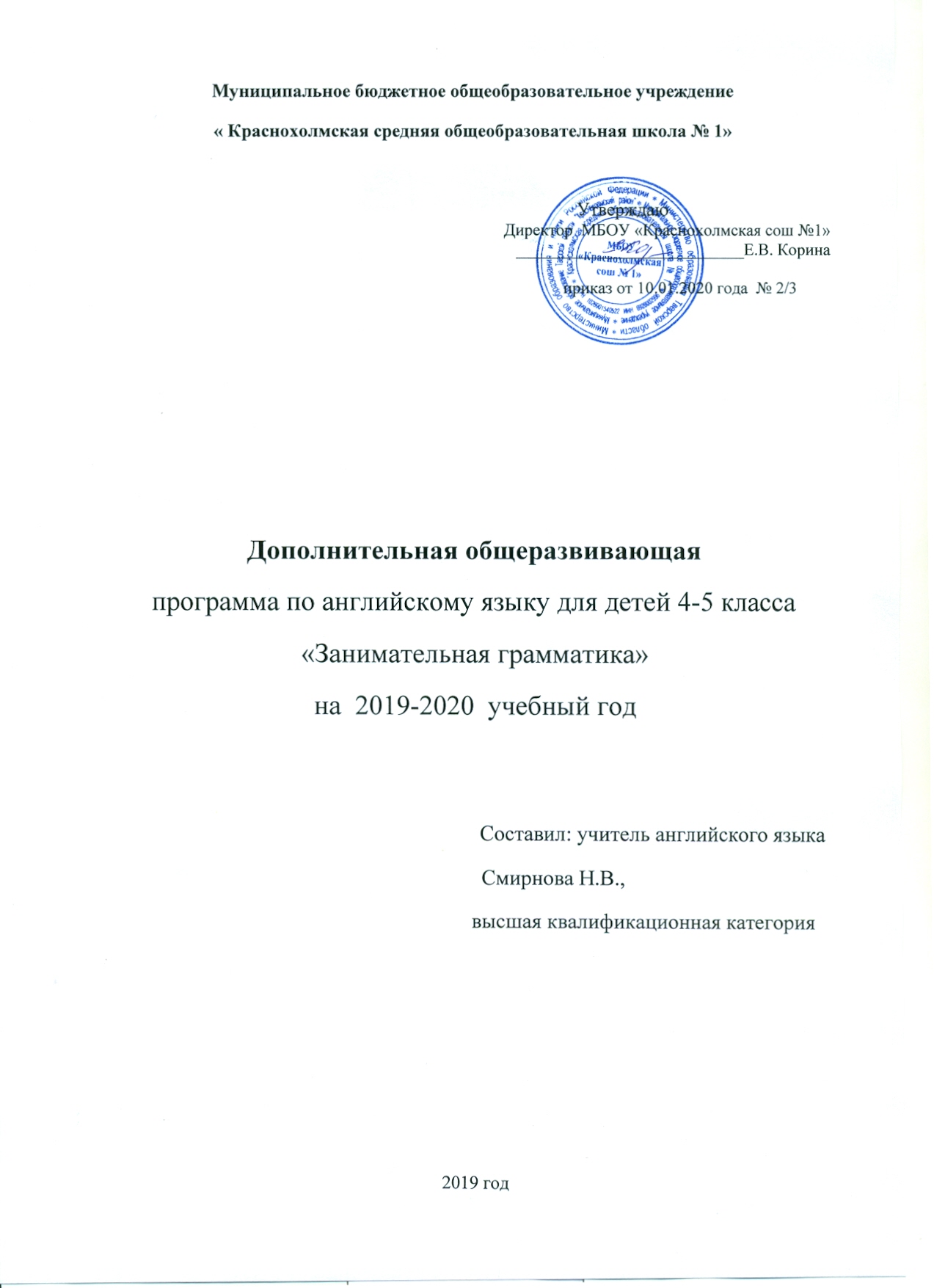 Пояснительная запискаАктуальность. Кружок имеет социально-педагогическую направленность, его введение обусловлено потребностью учащихся в дополнительных занятиях по английскому языку, выявленной в рамках родительского опроса на дополнительные образовательные услуги.        В условиях реализации ФГОС единство урочной работы и дополнительного образования учащихся приобретает особое значение и актуальность в достижении предметных, метапредметных и личностных результатов образования школьников. Именно в рамках дополнительного образования становится возможным создание уникальной ситуации естественной языковой среды, способствующей не только освоению иностранного языка, но также возрастанию культурообразующей функции образования. Занятия в кружке  позволяют расширить активный словарный запас школьников и их грамматические знания, совершенствовать их умения в устной и письменной речи, а также в значительной мере усилить мотивацию к изучению иностранного языка, воспитывать толерантность, патриотизм и интернационализм, повысить самооценку и успеваемость учащихся. Работа  кружка  строится на принципах добровольности, активности и заинтересованности школьников.Новизна программы кружка заключается в том, что в ее основе лежит игровая технология.Учебная игра – это ситуативно-вариативное упражнение, где создаётся возможность для многократного повторения речевого образца в условиях максимально приближенных к реальному речевому общению, с присущими ему признаками эмоциональности, спонтанности, целенаправленности речевого высказывания. Они являются одним из эффективных приёмов обучения общению на иностранном языке, в котором мотив лежит в самом процессе.Цель программы: развитие познавательных интересов и совершенствование грамматических навыков  учащихся 4-5 классов.Изучение грамматики в системе, через освоение грамматических категорий:- позволяет устанавливать системные связи в языке и делать речь грамматически правильной и чистой без сверхъестественных усилий;- является очень интересным и увлекательным занятием, которое вводит людей в мир новых понятий;- позволяет лучше понимать культурные особенности людей, говорящих на этом языке, их менталитет;- помогает осознавать особенности системы родного языка;- способствует развитию логики и памяти, дисциплинирует мышление;- облегчает процесс взаимодействия в устной и письменной речи;- в отличие от лексики, представляет собой вполне обозримый материал, включающий конечное число грамматических явлений.Для достижения поставленной цели данная программа решает ряд взаимосвязанных  задач, группирующихся по трём направлениям: предметное, метапредметное и личностное.Предметные задачи. Предметные задачи, главным образом, сосредоточены в области грамматики: с помощью разнообразных заданий развивать навыки употребления в устной и письменной речи наиболее часто употребляемых грамматических явлений и структур, а также распознавать их в связном тексте и умело переводить с английского на русский и наоборот.Метапредметные задачи- Развивать у учащихся  мышление, внимание, воображение, память, сценическое мастерство.- Актуализировать интеллектуально-творческий потенциал личности учащегося, его образовательную активность.- Развивать у школьников коммуникативную компетенцию, включая умение взаимодействовать с окружающими.- Развивать у учащихся навык самооценки выполненной работы.Личностные  задачи- Интегрировать личность учащихся в мировую культуру.- Формировать уважительное отношение к иному мнению, к культуре других народов;- Формировать у учащихся мотивацию к изучению английского языка.Сроки реализации рабочей программыПрограмма кружка  «Занимательная грамматика» рассчитана на одно полугодие (3 месяца) из расчета 2 академических часа в неделю (8 часов в месяц, всего 24 часа) для учащихся 4-5 классов.Формы и методы проведения курсаФорма занятий – групповая, возможна работа по подгруппам и индивидуально. Количество детей в группе 15 человек, что дает возможность индивидуального подхода к каждому ребенку. Методика проведения занятий предусматривает теоретическую подачу материала (словесные методы) с демонстрацией визуального ряда на интерактивной доске, просмотра видеофрагментов, а также практическую деятельность, являющуюся основой, необходимой для закрепления информации с помощью игровых методов, разгадывание кроссвордов, ребусов, выполнение творческих заданий по теме. Каждое занятие сопровождается физкультминутками и перерывами, где используются элементы английского фольклора (т.е. используются здоровье-сберегающие технологии). Планируемые результаты освоения обучающимися дополнительной общеразвивающей программыВклад курса в достижение личностных результатов в процессе обучения в 4-5 классах выражается в следующем:в формировании представлений об английском языке как средстве установления взаимопонимания с представителями других народов, в познании нового, как средстве адаптации в иноязычном окружении;в формировании уважительного отношения к иному мнению, к культуре других народов;в развитии самостоятельности, целеустремлённости, доброжелательности, эмоционально-нравственной отзывчивости, понимании чувств других людей, соблюдении норм речевого и неречевого этикета;в формировании устойчивой мотивации к овладению иностранным языком;в развитии навыков сотрудничества с учителем, другими взрослыми и сверстниками в процессе совместной деятельности;в формировании установки на безопасный, здоровый образ жизни, что достигается через отбор содержания обучения английскому языку и задания, направленные на овладение этим содержанием.Обучение английскому языку в кружке “Занимательная грамматика” способствует достижению следующих метапредметных умений:принимать задачи учебной и коммуникативной деятельности, в том числе творческого характера, осуществлять поиск средств решения задачи;планировать, выполнять и оценивать свои учебные/коммуникативные действия в соответствии с поставленной задачей и условиями её реализации, что свидетельствует об освоении начальных форм познавательной и личностной рефлексии;понимать причины неуспеха учебной деятельности и действовать с опорой на изученное правило \ алгоритм с целью достижения успеха;использовать знаково-символические средства представления информации для создания моделей изучаемых объектов в процессе грамматического моделирования;использовать речевые средства и средства информационных и коммуникационных технологий для решения коммуникативных и познавательных задач;использовать различные способы поиска информации (в словаре и других справочных материалах) в соответствии с решаемой коммуникативной/познавательной задачей;анализировать, сравнивать, обобщать, классифицировать, группировать по отдельным признакам языковую информацию;владеть базовыми грамматическими понятиями, отражающими существенные связи и отношения (время, число, лицо, принадлежность и др.);опираться на языковую догадку в процессе работы с текстами, содержащими отдельные незнакомые слова или новые комбинации знакомых слов;осознанно строить речевое высказывание в соответствии с задачами коммуникации в устной и письменной форме;слушать и слышать собеседника, вести диалог, признавать возможность существования различных точек зрения и права каждого иметь свою;договариваться о распределении ролей в процессе совместной деятельности;осуществлять взаимный контроль в совместной деятельности, адекватно оценивать собственное поведение и поведение окружающих;работать в материальной и информационной среде: комплексно использовать разные средства обучения.	Вклад курса в достижение предметных результатов в процессе обучения в 4-5 классах выражается в следующем:распознавать и употреблять в речи основные коммуникативные типы предложений;распознавать и употреблять в речи следующие грамматические явления: существительные с определённым \ неопределённым \ нулевым артиклем; глаголы в настоящем, прошедшем и будущем простом времени; модальные глаголы can и must; личные, притяжательные и указательные местоимения; прилагательные в положительной, сравнительной и превосходной степени, образованные по правилу и некоторым исключениям; количественные (до100) и порядковые (до 20) числительные; наиболее употребительные предлоги для выражения временных и пространственных отношений.узнавать сложносочинённые предложения с союзами and и but;использовать в речи безличные предложения, предложения с конструкцией there is \ there are;оперировать в речи неопределёнными местоимениями some, any, no;образовывать по правилу прилагательные в сравнительной и превосходной степени и употреблять их в речи;распознавать в тексте и дифференцировать слова по определённым признакам (существительные, прилагательные, модальные \ смысловые глаголы).Формы контроля и система оценивания знаний.1.	Викторины  и кроссворды по темам. 2.	Педагогическое наблюдение, которое позволяет отследить усвоение материала на каждом занятии.3.Рефлексия учащихся в конце каждого занятия.4.	 Итоговая игра, построенная на грамматическом материале.Содержание программыКалендарно-тематическое планированиеМетодическое обеспечение программыДля организации продуктивной деятельности на занятиях кружка широко используются Дидактические игры и задания по грамматике.Веселые грамматические рифмовкиНаглядные пособия: таблицы, картинки, игрушкиМузыкальные  аудиозаписи и учебные видеозаписиУчебные презентации и тренажерыСписок литературы для педагогаАнглийский язык. 2-3 классы: игровые технологии на уроках и на досуге / авт.-сост. Т.В. Пукина. – Волгоград: Учитель, 2008 Грамматика английского языка для детей: большой самоучитель / С.А. Матвеев - Москва: Издательство АСТ, 2016Никоненко Т.Г., Кошманова И.И. Английский для детей. Сборник упражнений. – М.: Рольф, 2001Федорова Г.Н. Игры на уроках английского языка. – Москва, ИКТ МаРТ, Ростов на -Дону, 2005Фурсенко С.В. Merry Grammar Rhymes. Веселые грамматические рифмовки английского языка. – М.: ТЦ Сфера, 2001110 игр на уроках английского языка / Дж. Стайнберг; пер. с  англ. П.В. Сарновой.- М.: АСТ: Астрель, 2006Пучкова И.А. Игры на уроках английского языка: Метод пособие. – М., 2005№РазделСодержание Кол-во часовАртикли Неопределённый артикль. Определённый артикль. Нулевой артикль. Особые случаи употребления неопределенного и определенного артикля2Имя существительное Существительные в единственном и множественном числе. Исчисляемые и неисчисляемые существительные.  Правила образования множественного числа. Особые случаи образования множественного числа.  Существительные в притяжательном падеже 2МестоимениеЛичные местоимения в именительном и объектном падежах. Притяжательные местоимения.  Вопросительные местоимения. Количественные местоимения some, any, no.2Имя прилагательноеСтепени сравнения прилагательных: положительная, сравнительная и превосходная степени. Способ образования сравнительной и превосходной степеней коротких прилагательных. Способ образования сравнительной и превосходной степеней длинных прилагательных. Особые случаи образования сравнительной и превосходной степеней прилагательных.2Глагол Времена английского глагола. Спряжение глаголов to be и to have. Оборот there is/there are. Настоящее простое время или настоящее продолженное. Прошедшее простое. Правильные и неправильные глаголы. Настоящее совершенное время. Настоящее совершенное или прошедшее простое. Указатели времени.  Способы выражения будущего времени. Запланированное и незапланированное действие. Будущее простое и настоящее продолженное.  Модальные глаголы can, may, must. 14ОбобщениеСвоя игра «Английская грамматика»2№п/пТемаДата1Неопределённый, определённый и нулевой артикль.2Особые случаи употребления неопределенного и определенного артикля3Число имен существительных4Притяжательный падеж существительных5Личные и притяжательные местоимения 6Вопросительные и количественные местоимения.7Степени сравнения прилагательных.8.Особые случаи образования сравнительной и превосходной степеней прилагательных.9.5 секретов английских времен.10Спряжение глаголов to be и to have.11Настоящее простое время. 12Настоящее продолженное время.13Настоящее простое и настоящее продолженное14Прошедшее простое время.15Правильные и неправильные глаголы.16Настоящее совершенное время17Маркеры времени. 18Прошедшее простое и настоящее совершенное.19Способы выражения будущего времени.20Незапланированное действие. 21Запланированное действие.22Модальные глаголы23Своя игра «Английская грамматика»24Своя игра «Английская грамматика»